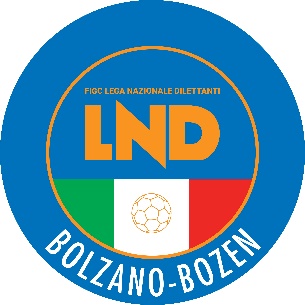 COMITATO PROVINCIALE AUTONOMO BOLZANOAUTONOMES LANDESKOMITEE BOZENVia Buozzi Strasse 9/B – 39100  BOLZANO/BOZENTel. 0471 261753 – Fax. 0471 262577Mail: combolzano@lnd.it PEC: combolzano.lnd@legalmail.itwww.figcbz.it - www.lnd.it - www.figc.it   CAMPIONATI / MEISTERSCHAFTEN 2021/2022CAMPIONATI / MEISTERSCHAFTEN 2021/2022CAMPIONATI / MEISTERSCHAFTEN 2021/2022CAMPIONATI / MEISTERSCHAFTEN 2021/2022Società / Verein _________________________________________Campionato / Meisterschaft _______________________________Società / Verein _________________________________________Campionato / Meisterschaft _______________________________Società / Verein _________________________________________Campionato / Meisterschaft _______________________________Società / Verein _________________________________________Campionato / Meisterschaft _______________________________GRUPPO SQUADRA: CALCIATORI, STAFF TECNICO E DIRIGENTIMANNSCHAFT: SPIELER/INNEN, TRAINERSTAB UND BETREUERGRUPPO SQUADRA: CALCIATORI, STAFF TECNICO E DIRIGENTIMANNSCHAFT: SPIELER/INNEN, TRAINERSTAB UND BETREUERGRUPPO SQUADRA: CALCIATORI, STAFF TECNICO E DIRIGENTIMANNSCHAFT: SPIELER/INNEN, TRAINERSTAB UND BETREUERGRUPPO SQUADRA: CALCIATORI, STAFF TECNICO E DIRIGENTIMANNSCHAFT: SPIELER/INNEN, TRAINERSTAB UND BETREUERCognome / Nachname Nome / Vornamedata di nascita GeburtsdatumRuolo / PositionData / Datum, ________________timbro societàVereinsstempelfirma PresidenteUnterschrift Präsident_______________________INVIARE ENTRO IL 08/09/2021 all'indirizzo PEC:         combolzano.lnd@legalmail.itINNERHALB 08/09/2021 mittels PEC übermitteln:       combolzano.lnd@legalmail.itINVIARE ENTRO IL 08/09/2021 all'indirizzo PEC:         combolzano.lnd@legalmail.itINNERHALB 08/09/2021 mittels PEC übermitteln:       combolzano.lnd@legalmail.itINVIARE ENTRO IL 08/09/2021 all'indirizzo PEC:         combolzano.lnd@legalmail.itINNERHALB 08/09/2021 mittels PEC übermitteln:       combolzano.lnd@legalmail.itINVIARE ENTRO IL 08/09/2021 all'indirizzo PEC:         combolzano.lnd@legalmail.itINNERHALB 08/09/2021 mittels PEC übermitteln:       combolzano.lnd@legalmail.it